Mjerna jedinica je odabrana, dogovorena i objavljena poznata vrijednost mjerne (fizikalne) veličine s kojom se pri mjerenju uspoređuju sve druge istovrsne veličine.                                           Vrijednosti, nazivi, znakovi i uporaba mjernih jedinica danas su određeni međunarodnim dogovorima, na kojima se temelje norme i mjeriteljski zakoni pojedinih zemalja.                             Mjerne se jedinice opisuju definicijom, nazivom i znakom.                                                                       Posebno određene mjerne jedinice koje sudjeluju u izvođenju ostalih mjernih jedinica nekoga mjernog sustava nazivaju se osnovnim jedinicama.MJERNE JEDINICE ZA DULJINU kilometar 1 km = 1 000 mmetar 1 m = 10 dm = 100 cm = 1 000 mm                  decimetar 1 dm = 10 cm = 100 mmcentimetar 1 cm = 10 mmmilimetar 1 mm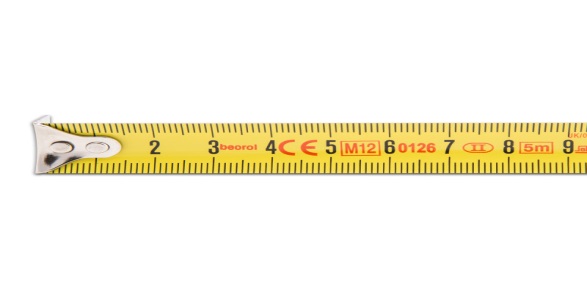 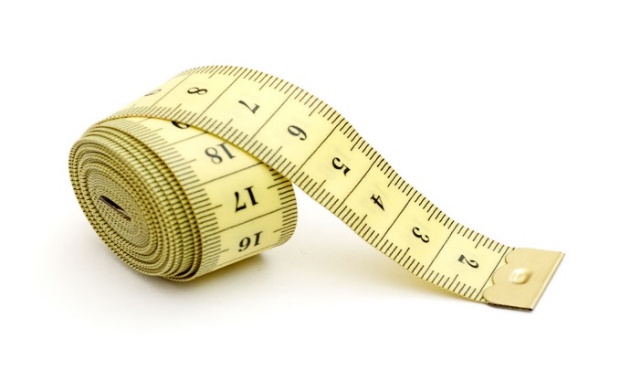 MJERNE JEDINICE ZA MASU tona 1 t = 1 000 kgkilogram 1 kg = 100 dag = 1 000 gdekagram 1 dag = 10 ggram 1 g = 1 000 mg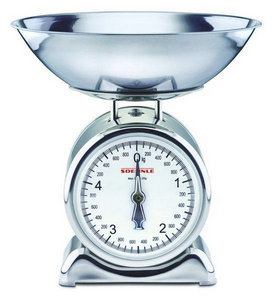 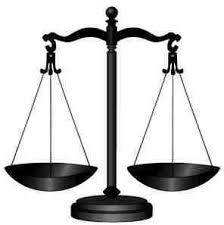 MJERNE JEDINICE ZA VOLUMEN TEKUĆINE  hektolitar 1 hl= 100 l = 1 000 dllitra 1 l = 10 dl = 1 000 mldecilitar 1 dl = 100 mlmililitar 1 ml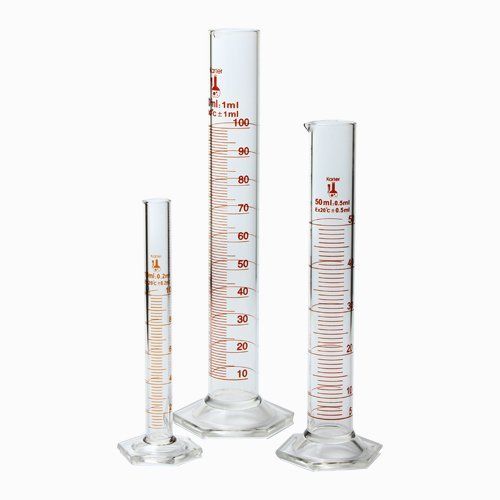 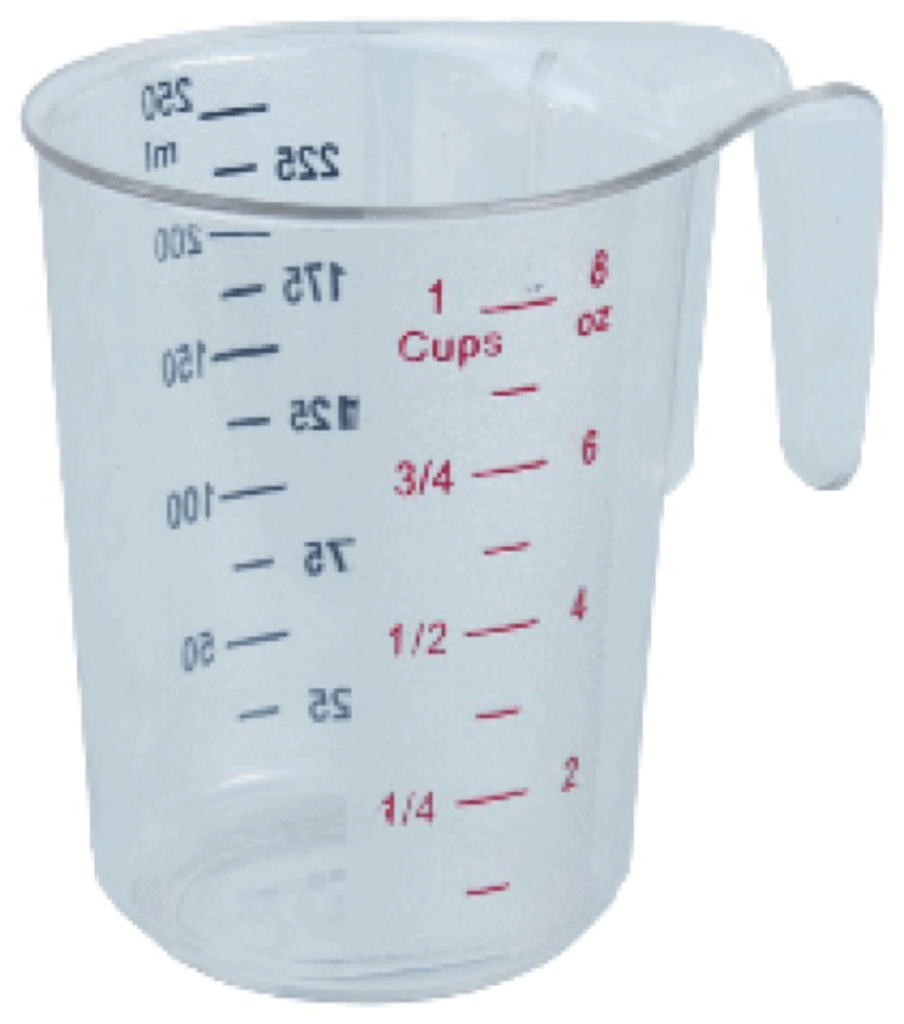 MJERNE JEDINICE ZA VRIJEME dan 1 dan = 24 h = 1 440 minsat 1 h = 60 min = 3 600 sminuta 1 min = 60 ssekunda 1 s =1 000 ms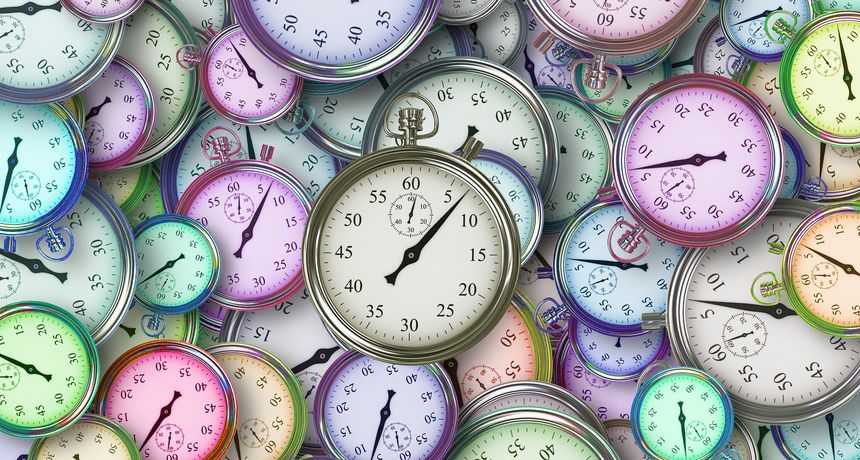 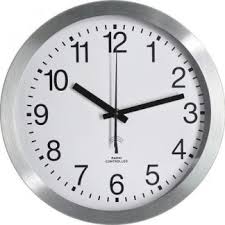 MJERNE JEDINICE ZA POVRŠINU kvadratni kilometar 1 km² = 100 ha = 1 000 000 m²hektar 1 ha = 10 000 m²kvadratni metar 1 m² = 100 dm² = 10 000 cm² = 1 000 000 mm²kvadratni decimetar 1 dm²= 100 cm² = 10 000 mm²kvadratni centimetar 1 cm²= 100 mm²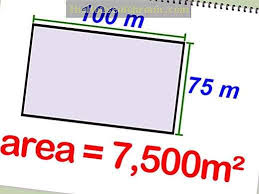 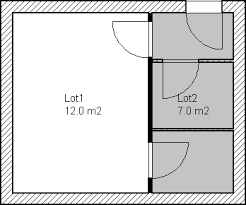 MJERNE JEDINICE ZA OBUJAM Kubni kilometar 1 km³= 1 000 000 000 m³Kubni metar 1 m³ = 1 000 dm³=1 000 000 cm³Kubni decimetar 1 dm³= 1 000 cm³ = 1 000 000 mm³ = 1 litraKubni centimetar 1 cm³= 1 000 mm³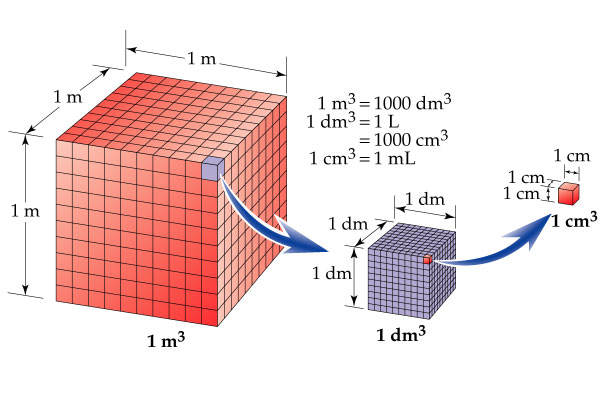 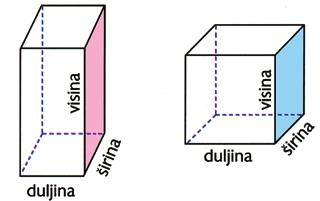 